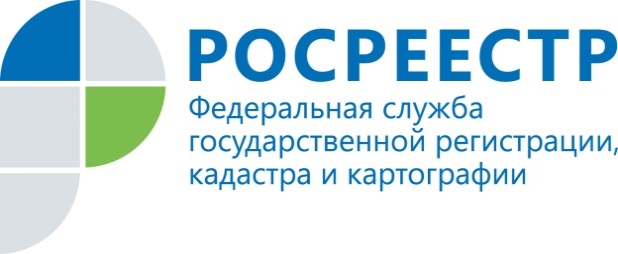 ПРЕСС-РЕЛИЗПомощник руководителя Управления Росреестра по Приморскому краю по СМИ  А. Э. Разуваева+7 (423) 241-30-58моб. 8 914 349 45 85
25press_rosreestr@mail.ruhttps://rosreestr.ru/690091, Владивосток, ул. Посьетская, д. 48Приморский Россреестр проконсультирует граждан Владивосток, 19.11.2020 г. 20 ноября юристы Управления Росреестра по Приморскому краю примут участие во Всероссийском едином дне оказания бесплатной юридической помощи, которая пройдет в формате онлайн20 ноября 2020 г., с 09 -12 ч., по тел.:260-49-44.  В этот день каждый желающий сможет обратиться с вопросами, входящими в компетенцию Управления Росреестра по Приморскому краю, к специалистам отдела правового обеспечения.Граждане и представители организаций смогут получить интересующую их информацию, а также проконсультироваться по вопросамгосударственной регистрации прав на недвижимое имущество и сделок с ним, проведения государственного кадастрового учета недвижимого имущества, а также функций по государственной кадастровой оценке, федеральному государственному надзору в области геодезии и картографии, государственному земельному надзору и др.Сотрудники Управления разъяснят вопросы оформления земельных участков и дачных домиков, порядка подачи заявлений на государственную регистрацию прав в электронном виде, проконсультируют, как не стать жертвой мошеннических схем с объектами недвижимости, какзащитить свои права собственности на недвижимое имущество и т.дДистанционный формат оказания юридической помощи с использованием телефонной связи пройдет на базе общественных приемных, центров бесплатной юридической помощи Ассоциации юристов России, юридических клиник в городахВладивосток, Уссурийск, Находка, Артем, в ЗАТО г. Фокино.Консультации специалистов отдела правового обеспечения Управления Росреестра по Приморскому краю пройдут в формате «горячей линии» 20ноября 2020 г., с 09 -12 ч., по тел.:260-49-44.О РосреестреФедеральная служба государственной регистрации, кадастра и картографии (Росреестр) является федеральным органом исполнительной власти, осуществляющим функции по государственной регистрации прав на недвижимое имущество и сделок с ним, по оказанию государственных услуг в сфере ведения государственного кадастра недвижимости, проведению государственного кадастрового учета недвижимого имущества, землеустройства, государственного мониторинга земель, навигационного обеспечения транспортного комплекса, а также функции по государственной кадастровой оценке, федеральному государственному надзору в области геодезии и картографии, государственному земельному надзору, надзору за деятельностью саморегулируемых организаций оценщиков, контролю деятельности саморегулируемых организаций арбитражных управляющих. Подведомственными учреждениями Росреестра являются ФГБУ «ФКП Росреестра» и ФГБУ «Центр геодезии, картографии и ИПД». 